Сведения о качестве реализации программыв наглядных формах представления анализа результативности дополнительной общеобразовательной общеразвивающей программы «Знатоки дорожного движения».Автор-составитель: Ковалева Ирина ЮрьевнаНаименование программы: дополнительная общеобразовательная общеразвивающая программа социально-гуманитарной направленности «Знатоки дорожного движения».Срок реализации программы: 3 года.Возраст учащихся: 10 – 14 лет.Цель программы: формирование личности, обладающей компетентностью в области безопасного поведения в дорожно-транспортной среде, физическим и нравственным здоровьем, умением противостоять действиям и влияниям, представляющим угрозу для жизни.Таблица 1Общие сведения об учащихся:По мере освоения программы периодически проводится контроль полученных знаний и навыков учащихся. Контроль позволяет определить эффективность обучения по программе, проанализировать результаты, внести коррективы в учебный процесс; детям, родителям, педагогу увидеть результаты общего труда.Отслеживание результатов усвоения программы осуществляется в следующих формах:Тестирование и выполнение задач по предмету. Заключается в учете сформированных осознанных теоретических и практических знаний, умений по основам безопасного поведения на дорогах через демонстрационное поведение, оценку социального поведения общего и функционального:решение тематических задач, тестовых заданий;демонстрация практических знаний на учебном перекрестке и в реальной дорожной обстановке;решение экзаменационных билетов в компьютерных программах по дорожной безопасности;демонстрация умений, навыков владения велосипедом на специализированных площадках, в автогородке с применением снарядов;работа на перекрестке - разводка транспорта, подчинение сигналам регулировщика, совершение маневра;индивидуальные беседы, опросы.Рейтинг участия в муниципальных, областных конкурсах и соревнованиях по БДД.Рейтинг участия в реализации проектов, учебно-исследовательской деятельности.Тестирование по сформированности коммуникативных и общекультурных компетенций учащихся.По итогам реализации программы используются различные виды и формы контроля: вводный, промежуточный и итоговый контроль, организованные в формах: опрос, тест, анализ видео, выполненного учащимися, упражнения, анализ творческих работ, анализ выполненной практической работы и другие формы контроля с использованием электронных ресурсов.Для оценки освоения модулей программы разработаны оценочные материалы по трехбальной системе:Таблица 2Уровень освоения дополнительной обшеобразовательной общеразвивающей программы "Знатоки дорожного движения" (в %) представлен в таблице № 3 и диаграммеТаблица 3Результаты мониторинга за 2018-2023 гг.Проведённая диагностика позволяет увидеть положительную динамику в самоопределении воспитанников объединения, показывает, что общий уровень освоения образовательной программы вырос. Виден личностный рост каждого ребёнка.       При анализе результативности обучения виден прогресс. Это значит, что обучающиеся заинтересованы и стремятся к творческому росту. Проверка знаний, умений и навыков, учащихся по трехбалльной системе в данной сфере педагогической деятельности приемлема, так как позволяет точно определить знает ли ребенок материал или нет. Отвечая на вопросы и выполняя задания, у ребенка не должно быть сомнений, любая ошибка приведет к отрицательному результату.    Анализируя данную таблицу можно сделать вывод, что уровень подготовки некоторых учащихся за период обучения вырос, у кого - то остался на том же уровне. Причины возможны разные: невнимательность, пропуски занятий, дополнительная нагрузка. На занятиях некоторые воспитанники добиваются хороших результатов, так как имеют высокий творческий потенциал, находят новые способы выполнения заданий.      Диагностика занимает очень важное место в воспитательно-образовательном процессе. Она позволяет через мониторинг и коррекцию системы педагогической деятельности осуществлять процесс обучения, воспитания и развития детей.    Результат этой работы – рассмотреть материал, который наглядно представляет набор основных знаний, умений и практических навыков, которые должен приобрести ребенок в результате освоения программы «Знатоки дорожного движения» и применяемые методы диагностики. Регулярное отслеживание ЗУНов ребенка это и стимулирование его деятельности в дальнейшем, развитие личностных качеств, продвижение в творческой деятельности, помощь в профориентации.   Еще один критерий, по которому оценивается результативность реализации программы – победы и участие учащихся в конкурсах и мероприятиях разного уровня (таблица № 4).Ребята участвуют в «традиционных» акциях: «Юный пешеход», «Внимание, дети!», «Юный пассажир!», «Каникулы», «Засветись!», «Безопасный переход «Зебра». В рамках данных акций изготавливают и распространяют листовки, буклеты, брошюры среди школьников, воспитанников, родителей, водителей транспортных средств.  Активно принимают участие в  мероприятиях по профилактике детского дорожно-транспортного травматизма: «По дороге безопасности», «Стань заметней», «Светоотражающий брелок - каждому ребенку», «Правила дорожные детям знать  положено», «Пешеход вперед на пешеходный переход», «Уступи дорогу пешеходу», «Настройся на безопасность», конкурс агитбригад по БДД «Вместе за дорожную безопасность», «Дорожный знак на новогодней елке», «Мы знаем и выполняем правила по БДД», «Безопасный новый год», «Снежный патруль». Таблица 4Участие в конкурсах различного уровня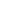 Читайте такжеУчебный годСохранность (%)Количество группКоличество учащихсяИз них:Из них:Учебный годСохранность (%)Количество группКоличество учащихсядевочкимальчики2018-2019100%25031192019-2020100%25031192020-2021100%25028232021-2022100%25028232022-2023100%2502823Основные разделы и темы модулейОценочные материалыОценочные материалыОценочные материалыОсновные разделы и темы модулейтестовые заданияситуационные задачиупражненияМодуль «Школа дорожной грамоты»:Модуль «Школа дорожной грамоты»:Модуль «Школа дорожной грамоты»:Модуль «Школа дорожной грамоты»:«Окружающая среда. Дорога. Участники дорожного движения»«Транспортные средства»«Регулирование дорожного движения»«Перекресток. Пешеходные переходы»«Основы безопасности движения участников дорожного движения»Модуль «Я и дорога»:Модуль «Я и дорога»:Модуль «Я и дорога»:Модуль «Я и дорога»:«Улицы и дороги»;«Участники дорожного движения»«Средства регулирования дорожного движения»«Транспортные средства»«Перекрестки»«Загородная дорога»«Моя безопасность»Модуль «Юный пешеход»:Модуль «Юный пешеход»:Модуль «Юный пешеход»:Модуль «Юный пешеход»: «Юный пассажир»«Юный пешеход»«Знакомьтесь - дорожные знаки»«Дорожная разметка и её предназначение»«Регулирование дорожного движения»«Начало движения и маневрирование»«Проезд перекрестков»«Проезд пешеходных переходов, железнодорожных переездов и остановок маршрутных транспортных средств»«Остановка и стоянка транспортных средств»«Использование внешних световых приборов и звуковых сигналов»Учебный годУровень, %Уровень, %Уровень, %Учебный годВысокийСреднийНиже среднего2018-201932,152,815,12019-202047,543,88,72020-202148,643,67,82021-202251,341,57,22022-202358,337,14,6Дата проведения мероприятияПолное наименование мероприятия с указанием статуса(международный, всероссийский, региональный, городской и пр.)УчастникиРезультатучастия(статус – участник, призер с указанием места и др.)2023Региональный этап Всероссийского конкурса «Безопасное колесо» в номинации «Фигурное вождение»Павкин НикитаГрамота 2 место2023Региональный этап Всероссийского конкурса «Безопасное колесо» в номинации «Знаю сам, научу другого»Команда «Драйв»Грамота 3 место2023Региональный этап Всероссийского конкурса «Безопасное колесо» в номинации «Творческий конкурс по безопасности дорожного движения»Команда «Драйв»Грамота 2 место2023Региональный этап Всероссийского конкурса «Безопасное колесо» на этапе «Автогородок»Голубицкий НикитаГрамота 3 место2023Городской конкурс «Правила дорожного движения глазами детей» в номинации рисунокСкорик МаргаритаГрамота 2 место2023Городской конкурс «Моя семья соблюдает ПДД» в номинации «Сочинение»Чумакова МарияГрамота 1 место2023Областной конкурс «Безопасное колесо -2023» в этапе «Основы безопасности жизнедеятельности» Шевцова Виктория  Грамота 3 место2023За активное участие в пропаганде безопасного дорожного движения и содействие в профилактике дорожного транспортного травматизма среди учащихся (КДЮЦБДД )Команда «Драйв»Благодарственное письмо2022Всероссийский конкурс «Улица.Дорога.Пешеход»Барон ИванГрамота 3 место2022Областной конкурс «Всем знать положено знаки дорожные!»Юсупова ВиолеттаГрамота 3 место2022Творческий областной конкурс по ПДД «Безопасные каникулы» в номинации «Видеоролик»Тюрина АнастасияДиплом 1 степени2022Региональный этап Всероссийского конкурса «Безопасное колесо» в конкурсе агитбригадКоманда «Драйв»Грамота 3 место2022Региональный этап Всероссийского конкурса «Безопасное колесо» в номинации «Знатоки правил дорожного движения»Команда «Драйв»Грамота 2 место2022Региональный этап Всероссийского конкурса «Безопасное колесо» в номинации «Знание основ оказания первой доврачебной помощи»Команда «Драйв»Грамота 2 место2022Региональный этап Всероссийского конкурса «Безопасное колесо» в номинации «Первая медицинская помощь»Гринюк АринаГрамота 3 место2022Всероссийский конкурс в онлайн-формате по безопасности дорожного движения для детей и педагогов в номинации «Исследовательская работа « ЮИД в моей школе»Купреев СеменДиплом 2 степени2021Региональный этап Всероссийского конкурса «Безопасное колесо» в конкурсе агитбригадКоманда «Драйв»Грамота 3 место2021Областная квест-игра детских общественных объединений правоохранительной направленности «Правила ГАИ – правила жизни» Команда «Драйв»Диплом 3 место2021Областной конкурс «Осторожно, дорога!»Ключников РоманГрамота 2 место2021Областной конкурс «Безопасное колесо -2021» на этапе «Первая медицинская помощь»Ключников РоманГрамота 1 место